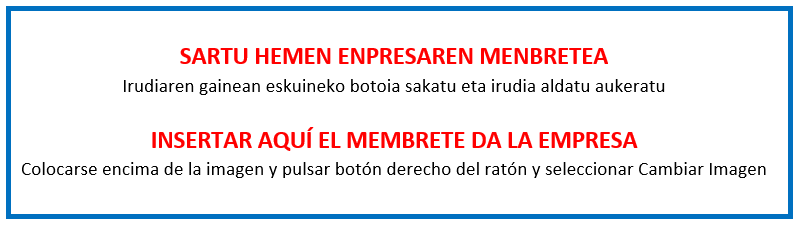 IV.ERANSKINA  - ANEXO IV BESTELAKO LAGUNTZEN ADIERAZPENA DECLARACIÓN DE AYUDAS CONCURRENTES“Programa para promover la calidad del empleo en el tejido empresarial y el ecosistema socioeconómico en Gipuzkoa” 
convocatoria 2023”Lekua eta data / Lugar y fecha                                                                         ,  2024ko                                             (a)ren             a.En                                                                                  , a            de                                               de 2024.Sinadura eta enpresaren zigilua  Firma y sello de la empresa:"Gipuzkoako enpresa ehunean eta ekosistema sozioekonomikoan enpleguaren kalitatea sustatzeko programa" 
2023ko deialdiaDeklaratzailea  Declarante:Deklaratzailea  Declarante:Deklaratzailea  Declarante:Deklaratzailea  Declarante:NA  DNIKargua  CargoEnpresa  EmpresaEnpresa  EmpresaIFZ  NIFProiektuaren izena  Nombre del proyectoProiektuaren izena  Nombre del proyectoProiektuaren izena  Nombre del proyectoGoian aipatutako deklaratzaileak egiaztatzen du nahiko ahalmen duela ondorengo ZINPEKO ADIERAZPENA aurkezteko El/la declarante arriba mencionado/a acredita poder suficiente para la presentación de Enpresa honek, gaur artean herri erakundeetan nahiz pribatuetan beste laguntzak eta subentzioak ez du eskatu eta/edo eskuratu proiektu honegatik.La empresa señalada no ha presentado solicitud y/o obtenido otras ayudas y subvenciones por este proyecto, en las instituciones públicas o privadas hasta el día de la fecha.Era berean, gaurtik aurrera edozein herri erakundeetan nahiz pribatutan proiektu honegatik enpresa honek aurkezten duen laguntza eskaera ororen berri emateko konpromisua hartzen du.Asimismo, esta empresa se compromete a comunicar cuantas solicitudes de ayuda presente por el mismo proyecto en cualquier organismo público o privado a partir de la fecha de hoy.